LA COCOTTE DES ÉMOTIONSLa cocotte des émotions permettra à l’enfant d’adopter des comportements différents en fonction des émotions qui vont être représentées sur la cocotte. Cela permet d’inculquer en s’amusant des méthodes apaisantes qui sont des outils utilisables si l’enfant a du mal à gérer ses émotions et à réellement les exprimer. De plus, la confection de la cocotte des émotions est une activité idéale qui regroupe à la fois découpage et pliage.Comment l’utiliserLe premier joueur donne un nombre. Le deuxième (qui tient la cocotte) manipule la cocotte autant de fois qu’indiqué. Le premier joueur choisit une émotion et suit les consignes. Puis, on passe la cocotte au joueur suivant.Voici les étapes de pliage : 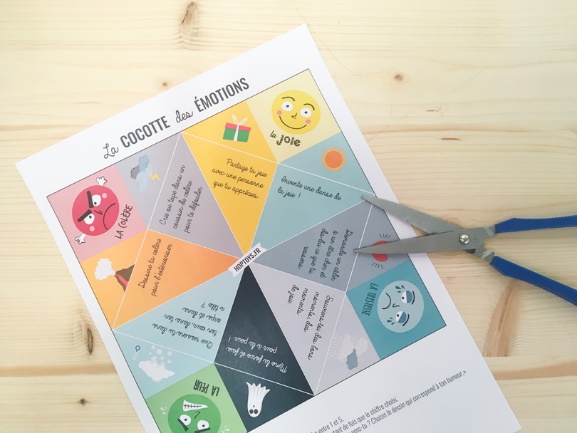 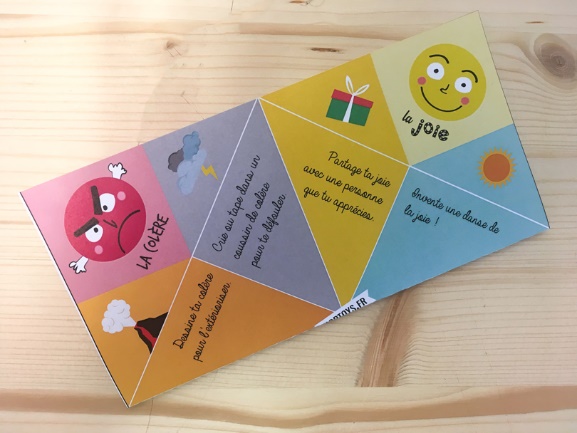 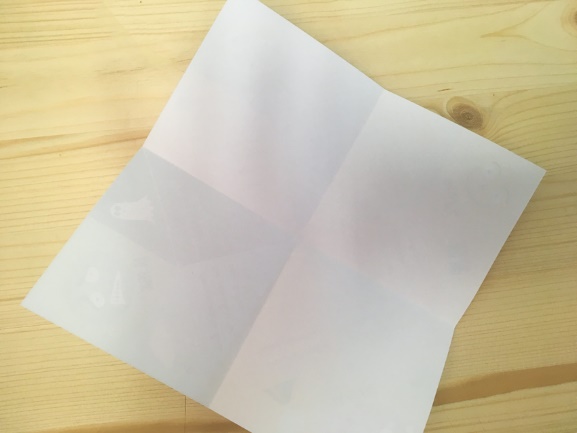 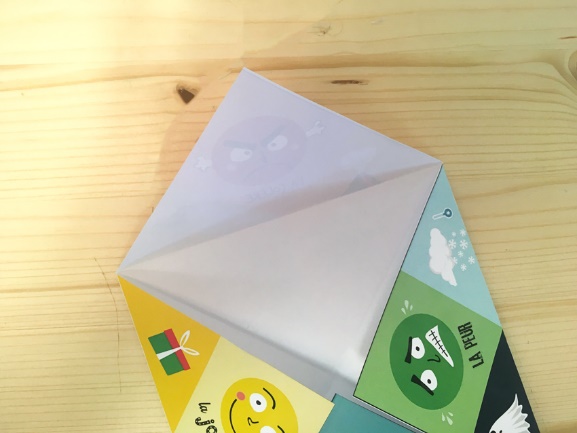 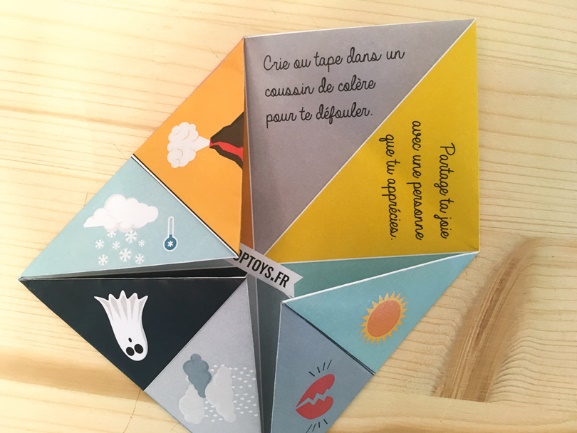 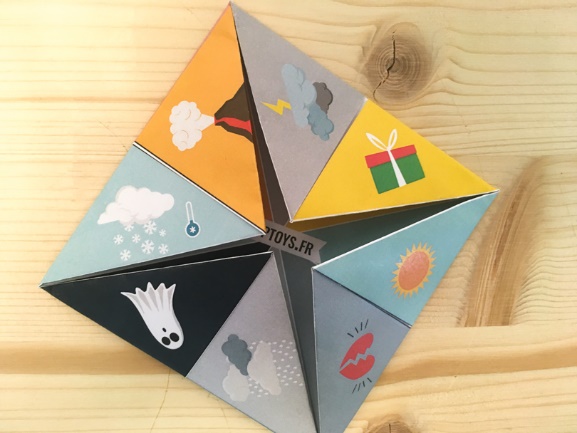 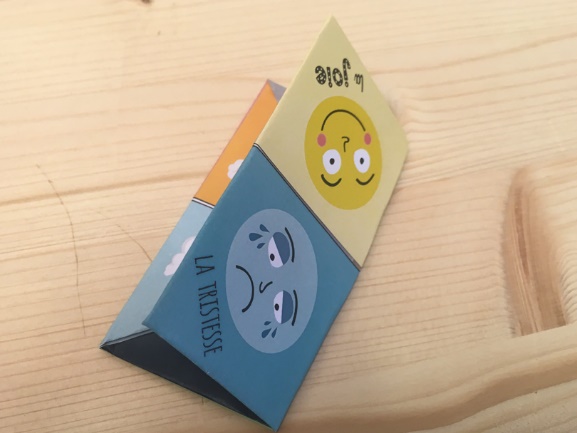 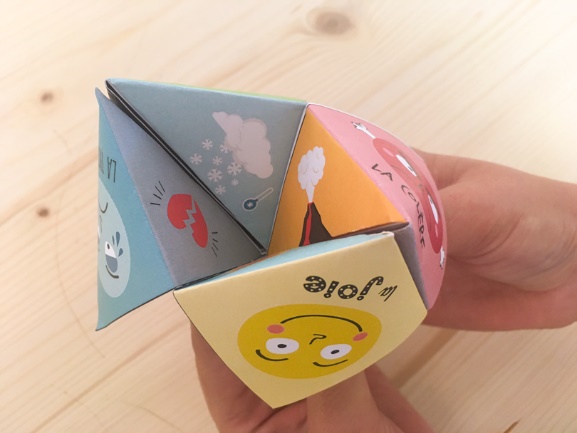 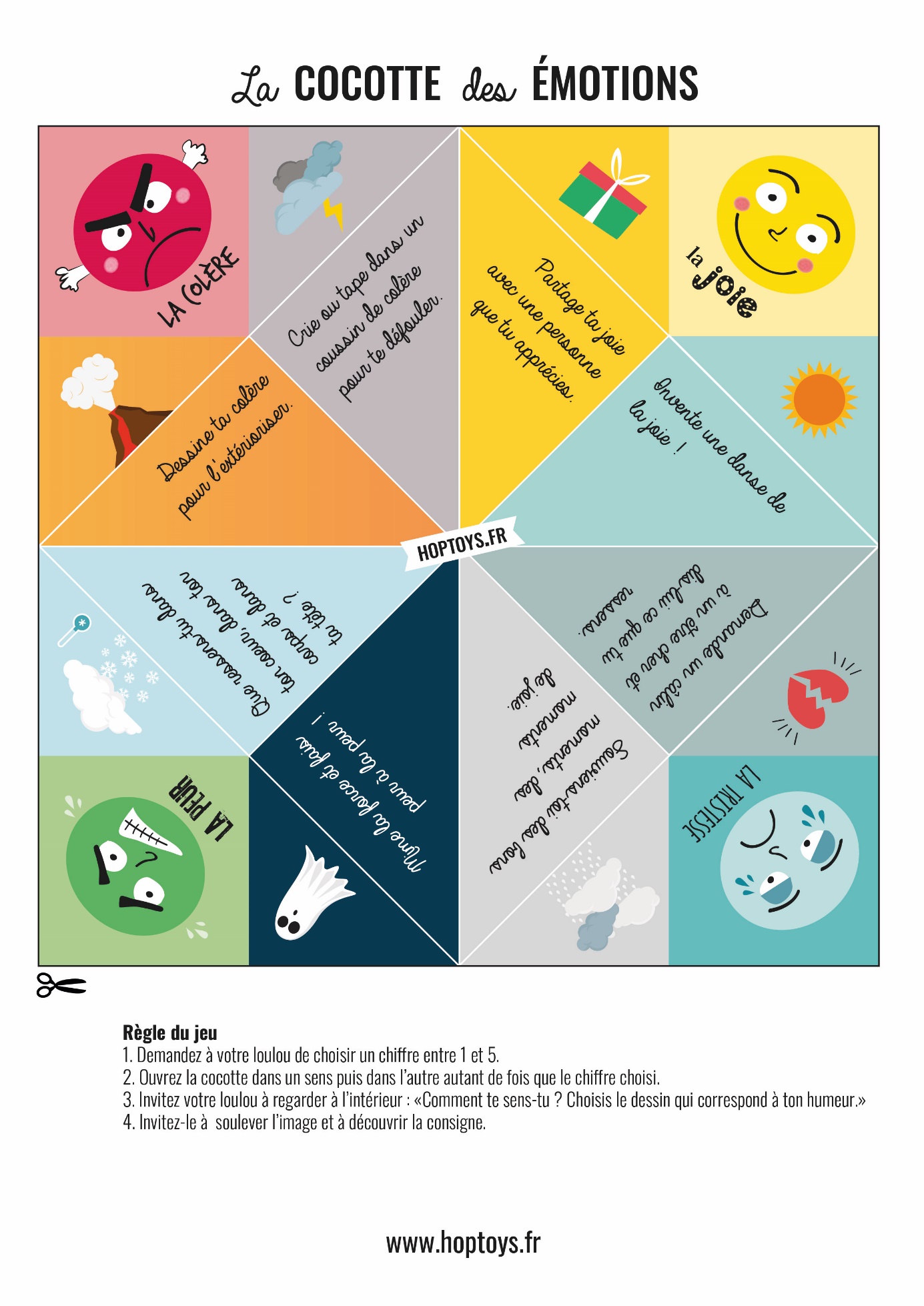 